Ecole Saint Exupéry – Saint Pierre17 rue de la scierie 38430 MOIRANSVENTE DE FROMAGES ET DE VINS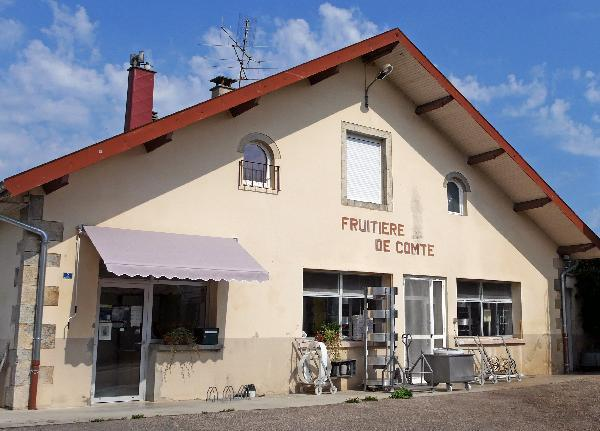 
Chers parents,En ce début d’année nous vous proposons de commander pour vous, vos amis, vos voisins ou vos collègues, de délicieux fromages du Jura, fabrication artisanale par la fruitière de Valempoulières, de Andelot en Montage et d’Etupes.Ils se conservent au réfrigérateur ou dans un endroit frais mais peuvent également être congelés. Après décongélation, leur texture est granuleuse (sans altérer leur saveur), mais quelques jours suffisent aux fromages pour qu’ils retrouvent leur aspect d’origine.Pour accompagner votre fromage ou tout autre mets, nous avons sélectionné pour vous, des boissons sans alcool,  des vins du Jura, de l’Ardèche et du Rhône afin de contenter le plus grand nombre.Les boissons sans alcool, proviennent du producteur Sébastien Blanc (présent sur le marché de Moirans), les vins du Jura sont issus du Domaine Jean-Louis Tissot, propriétaires récoltants, et les autres de la cave St Désirat à prix préférentiels.Faites votre choix et retournez au plus tard le lundi 2 novembre le coupon ci-dessous complété et accompagné de votre règlement le tout sous enveloppe à l’ordre de l’APEL.N’hésitez pas à faire circuler ce bon de commande dans votre famille et/ou vos collègues.Merci de regrouper l’ensemble de vos commandes en un seul bon de commande.Distribution : Jeudi 19 novembre 2020 de 16h30 à 18h30 à l’Ecole Saint-Exupéry-Saint PierreMerci d’apporter vos cabas afin de transporter vos bouteilles et fromagesNous vous rappelons que les bénéfices de ces ventes financent en partie les projets pédagogiques de nos enfants et permettent d’investir dans de nouveaux matériels. Nous vous remercions par avance.Pour toutes questions, merci de contacter Jérôme Dejeu au 06 87 39 78 84 ou jerome.dejeu@orange.frL’APELL'abus d'alcool est dangereux pour la santé, consommez avec modération.Pour votre santé, mangez au moins cinq fruits et légumes par jour.
COUPON REPONSE à remettre à l’enseignant(e) avant le Lundi 2 novembre 2020Prénom et Nom de l'élève  _________________________________    Classe : ____________Nom de l’instituteur : _________________________________________________________Nom des parents : ___________________________________________________________Numéro de téléphone : ___ / ___ / ___ / ___ / ___  ** environ (la découpe artisanale peut varier de quelques grammes), *Si le millésime n’est plus disponible, le caviste se réserve le droit de le remplacer par le suivantMontant du chèque à l’ordre de l’APEL St-Exupéry St-Pierre :   _________,___€Merci d’apporter vos cabas afin de transporter vos bouteilles et fromagesTarifQuantitéTotalFROMAGEComté doux AOC 12 mois d’affinage 500 gr**7.50 €FROMAGEComté doux AOC 12 mois d’affinage 1 kg**14.5 €FROMAGEComté fruité AOC 18 mois d’affinage500 gr**9 €FROMAGEComté fruité AOC 18 mois d’affinage1 kg**17 €FROMAGEMorbier au lait cru250 gr**4.5 €FROMAGEMorbier au lait cru500 gr**8 €FROMAGEMorbier au lait cru1 kg**14.5 €FROMAGERaclette au lait cru250 gr**4.5 €FROMAGERaclette au lait cru500 gr**8 €FROMAGERaclette au lait cru1 kg**14.5 €FROMAGEBleu de Gex au lait cru250 gr**4.5 €FROMAGEBleu de Gex au lait cru500 gr**8 €FROMAGEBleu de Gex au lait cru1 kg**14.5 €FROMAGETomme du Jura250 gr**4.5 €FROMAGETomme du Jura500 gr**8 €FROMAGETomme du Jura1 kg**14.5 €FROMAGEMont d’Or au lait cru500 g10 €FROMAGEMont d’Or au lait cru700 g12 €FROMAGECancoillotte (240 g)Nature5.5 €FROMAGECancoillotte (240 g)Ail5.5 €FROMAGECancoillotte (240 g)Vin5.5 €VINS du JURABt de 75 clPOULSARD 2017 * (rouge)Unité8.5 €VINS du JURABt de 75 clCHARDONNAY 2017 * (blanc) Unité9 €VINS du JURABt de 75 clRosé d’été 2018* (rosé) Unité6.5 €VINS du JURABt de 75 clCREMANT Unité8.5 €VINS du JURABt de 75 clCREMANT Rosé Unité9 €VINS d’ARDECHE et Côtes du RhôneBt de 75 clVDP Ardèche GAMAY 2018* (rouge) Unité4.50 €VINS d’ARDECHE et Côtes du RhôneBt de 75 clVDP Ardèche SYRAH rosé 2018* (rosé) Unité4.50 €VINS d’ARDECHE et Côtes du RhôneBt de 75 clVDP Ardèche SYRAH rouge 2018* (rouge) Unité4.50 €VINS d’ARDECHE et Côtes du RhôneBt de 75 clVDP Ardèche MARSANNE 2018* (blanc) Unité6.00 €VINS d’ARDECHE et Côtes du RhôneBt de 75 clVDP Ardèche VIOGNIER 2018* (blanc) - 75 clUnité7.00 €VINS d’ARDECHE et Côtes du RhôneBt de 75 clVDP Ardèche VIOGNIER Noble Epine 2018* (blanc) Unité9.00 €VINS d’ARDECHE et Côtes du RhôneBt de 75 clVDP Ardèche La croix des mariniers 2018* (rouge) Unité8.50 €VINS d’ARDECHE et Côtes du RhôneBt de 75 clSt JOSEPH Tradition 2018* (rouge) Unité11.00 €VINS d’ARDECHE et Côtes du RhôneBt de 75 clSt JOSEPH Cuvée Mémoire 2018* (rouge, biologique)Unité14.00 €VINS d’ARDECHE et Côtes du RhôneBt de 75 clSt JOSEPH Septentrio 2017* (rouge) (Vieillit en fût de chêne)Unité14.00 €BOISSONS SANS ALCOOLBt de 1 lNectar d’abricot Unité3.5 €BOISSONS SANS ALCOOLBt de 1 lNectar de Poire Unité3.5 €BOISSONS SANS ALCOOLBt de 1 lJus de Pomme - CoingUnité3.5 €BOISSONS SANS ALCOOLBt de 1 lJus de Pomme - FramboiseUnité3.5 €BOISSONS SANS ALCOOLBt de 1 lJus de Pomme - CeriseUnité3.5 €BOISSONS SANS ALCOOLBt de 1 lJus de PommeUnité3.5 €TOTAL